    桃園市進出口商業同業公會 函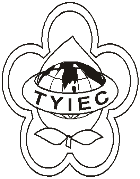          Taoyuan Importers & Exporters Chamber of Commerce桃園市桃園區中正路1249號5F之4           TEL:886-3-316-4346~7  886-3-325-3781  FAX:886-3-355-9651ie325@ms19.hinet.net     www.taoyuanproduct.org受 文 者：各相關會員 發文日期：中華民國111年2月11日發文字號：桃貿豐字第111031號附    件：主    旨：有關「111年度健康食品、特殊營養食品及膠          囊錠狀食品非預期反應通報案件業務」委託         「財團法人台灣食品安全促進協會」辦理，業經          衛生福利部食品藥物管理署於111年2月7日          FDA食字第1111300138號公告， 敬請查照。說     明：一、依據桃園市政府衛生局桃衛食管字第                 1110009952號 函辦理。           二、為保障全民食用食品之安全性，並建立本土之食品安全相關資料，衛生福利部食品藥物管理署設置「全國健康食品、特殊營養食品及膠囊錠狀食品非預期反應通報系統(網址:http://qms.fda.gov.tw/)」                 線上通報系統，以利各界發現食品非預                期反應，即時通報。           三、旨掲業務之受託機構名稱、所在地及電話詳述如下：             (一)受託機構名稱：社團法人台灣食品安全促進協會                (二)所在地:100台北市中正區仁愛路1段1號408室                (三)電話:02-23210594             四、如發現食品非預期反應時，請立即通報「全國健康食品、特殊營養食品及膠囊錠狀食品非預期反應通報系統」或撥打通報電話。理事長  簡 文 豐